Soutěžní směrnice 2021ČP aquatlon, olympijský triatlon, sprint triatlon, dlouhý triatlon, terénní triatlon, duatlon a kvadriatlonPlatnost od 1. 4.2021Aktualizace k 23.4. 2021Soutěžní směrnice 2021 – byla schválena technickým ředitelem ČTA dne 29. 03. 2021.Obsah směrnice1.	Účel	32.	Parametry závodů a účasti na závodech	53.	Zařazení tuzemských a zahraničních závodníků do MČR a ČP	94.	ČP AQUATLON	105.	ČP Olympijský a Sprint triatlon	126.	ČP terénní triatlon	167.	ČP Dlouhý triatlon 	178.	Duatlon	209.	Kvadriatlon	2110.	Zimní triatlon	2111.	Závody nadnárodního významu pořádané na území ČR	2212.	České výkonnostní pořadí, Czech Power Ranking (CPR)	2313.	Ostatní ustanovení	2314.	Partnerský závod ČTA	2315.	Příloha č. 1 – Tabulka bodování	2416.	Příloha č. 2 – Klubová soutěž v Triatlonu OTT/STT 2021	2517.	Příloha č. 3 – Dodatek k pravidlům ČTA 2018 pro rok 2021	2718.	Příloha č. 4 – Nominační kritéria pro rok 2021	28ÚčelSoutěžní směrnice určuje podmínky pořádání závodů členy ČTA a parametry seriálů a jejich závodů, které jsou přímo řízené ČTA, a stanovuje vybraná nominační kritéria pro reprezentační starty v sezóně 2021. Na závodech se závodí dle platných pravidel ČTA, neurčuje-li tato směrnice jinak. Výklad soutěžní směrnice provádí technický ředitel ČTA.Seznam použitých zkratek obsažených v této směrnici:Parametry závodů a účasti na závodech	Každý pořadatel závodu ČP, nebo celého seriálu závodů ČP má uzavřenou smlouvu s ČTA, která specifikuje práva a povinnosti obou stran při organizaci závodů, resp. celého seriálu. Kopie smlouvy jsou dostupné na www.triatlon.cz v odpovědnosti sekretariátu ČTA. Každý člen ČTA, tak jak jej definují stanovy ČTA, je povinen při pořádání závodu libovolného klonu triatlonu dodržovat pravidla daného klonu, která jsou uveřejněna na www.triatlon.cz a je povinen vyvinout maximální úsilí o jejich uplatnění při závodě a má povinnost sám, nebo ve spolupráci s ČTA, na závod delegovat alespoň jednoho rozhodčího. Každý závodník je povinen dodržovat Pravidla ČTA, řídit se propozicemi daného závodu a touto směrnicí.Právo účasti na závodech má každý, kdo se přihlášením k závodu zaváže k dodržování ustanovení této směrnice a pravidel ČTA a nemá zakázanou účast na závodech z rozhodnutí disciplinární komise nebo rady ČTA.Pokud prezentovaný závodník k závodu není držitelem licence ČTA, tak svojí účastí na závodu ČP souhlasí s tím, že stává evidovaným členem ČTA a jeho jméno, rok narození, trvalé byliště, klubová a jiná příslušnost a příslušné výkony budou dále evidovány v databázích ČTA a dále souhlasí s tím, že část těchto informací jsou informace veřejné. Každý závodník respektuje fakt, že klubová příslušnost bude automaticky načítána z centrální databáze ČTA a případná změna klubové příslušnosti podléhá ustanovením licenčního a přestupního řádu. V případě, kdy klub/člen ČTA nemá uhrazené klubové členství v ČTA, bude název klubu tištěn jemnou kurzívou.  Pro zařazení do věkové kategorie je rozhodující věk, dosažený v kalendářním roce.Každý závodník svoji přihláškou k závodu deklaruje, že jeho zdravotní stav odpovídá charakteru soutěže a že startuje na vlastní nebezpečí. U přihlášek neplnoletého závodníka se má za to, že toto deklaruje jeho zákonný zástupce.Řádný člen ČTA (s platnou závodní licencí pro rok 2021) přihlášený předem přes portál www.czechtriseries.cz má nárok na tzv. zvýhodněné startovné, které je nižší, než základní startovné pro nečleny ČTA, či závodníky přihlášené na místě. Pro žactvo a dorost je zvýhodněné startovné nižší o 50Kč, pro juniory a dospělé o 100Kč. Doporučená maximální výše základního startovného na závodech (pro řádné členy ČTA přihlášené předem) je uvedeno v tabulce č. 1.Tabulka č. 1 – Doporučená maximální výše základního startovnéhoZávodník je povinen při prezentaci pro kontrolu předkládat doklad totožnosti, nebo licenci ČTA v původní a/nebo elektronické formě. Každý závodník je sám zodpovědný za správnost a úplnost svých údajů na portálu www.czechtriseries.cz, včetně aktuální obličejové fotografie ve svém profilu. Každý závodník startuje za svůj klub ve smyslu jeho klubové příslušnosti. Soutěž klubů bude průběžně vyhodnocována přes všechny věkové kategorie a závodníci se do ní nemusejí přihlašovat. Pořadí klubů registrovaných v ČTA je zpracováno v rámci výsledků na každém závodě a tyto kluby získávají body do celkového pořadí ČP. Pořadatel, nemá povinnost klubové pořadí vyhlašovat. Celkové pořadí ČP klubů a prize money za toto pořadí se vztahuje pouze na kluby registrované v ČTA se zaplaceným členským poplatkem ČTA. Klubu se bodový zisk z daného závodu započítává tehdy, má-li klub uhrazeno členství v ČTA nejpozději 7 dní před tímto závodem.Každý závodník má právo využít příslušnosti k jedné „profesionální stáji“. Licenci profesionální stáje kupuje právnická a/nebo fyzická osoba podle pravidel „profesionálních stájí“, které jsou k dispozici na www.triatlon.cz. Závodníci mají dále právo využít své příslušnosti k tréninkové skupině, jejíž název bude zobrazen ve startovních či výsledkových listinách tehdy, nejsou-li členy triatlonového klubu.Na každém závodě ČP bude vyhodnocena každá vyhlašovaná věková kategorie a absolutní pořadí, vždy do 3. místa. Podle možností pořadatele budou uděleny diplomy, poháry a případně věcné ceny.Celkové pořadí ČP bude vyhodnoceno na konci sezóny v každé vyhlášené věkové kategorii do 3. místa a budou uděleny diplomy a poháry.V případě rovnosti bodů rozhoduje o umístění v celkovém pořadí ČP lepší umístění na MČR. vážnost MČR pro dlouhý triatlon (jednotlivci i kluby): dlouhý, pak střednívážnost MČR pro olympijský triatlon (jednotlivci i kluby): olympijský, sprint, supersprintVýkonnostní třídy (dále jen VT) se přidělí podle výsledků výkonnostního pořadí Czech Power Ranking (CPR) k 1.10.2021 a budou platit pro rok 2021. I. VT: do 5 % ztráty na vítěze, II. VT: do 10 %,III. VT: do 20 % ztráty na vítěze CPR dané věkové kategorie. Pokud daná kategorie nebude mít natolik kvalitní soutěžní sérii, že nebude CPR vydáno, tak se VT udělí z výsledků pořadí MČR dané věkové kategorie. VT takto budou přiděleny pro každý „klon“ zvlášť.Na závodech českého poháru je zakázáno startovat v reprezentační triatlonové kombinéze.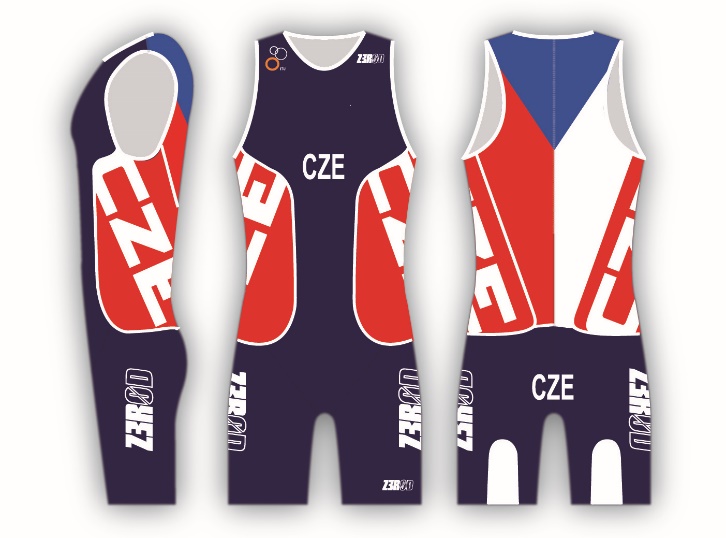 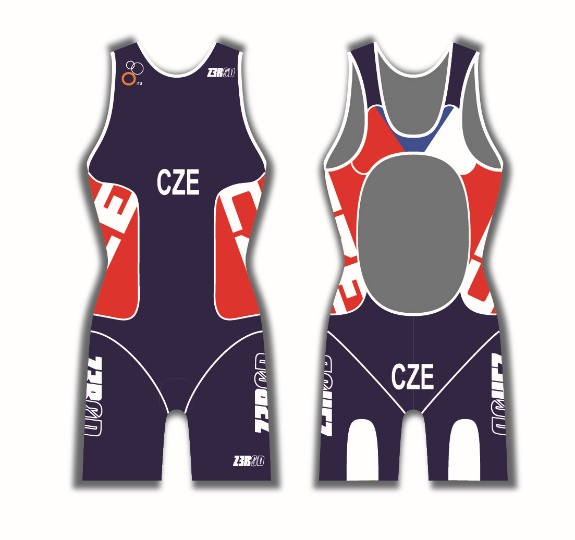 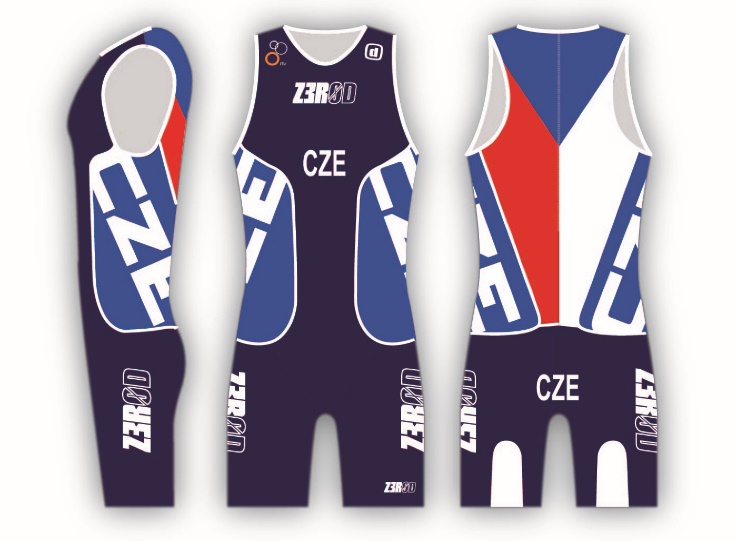 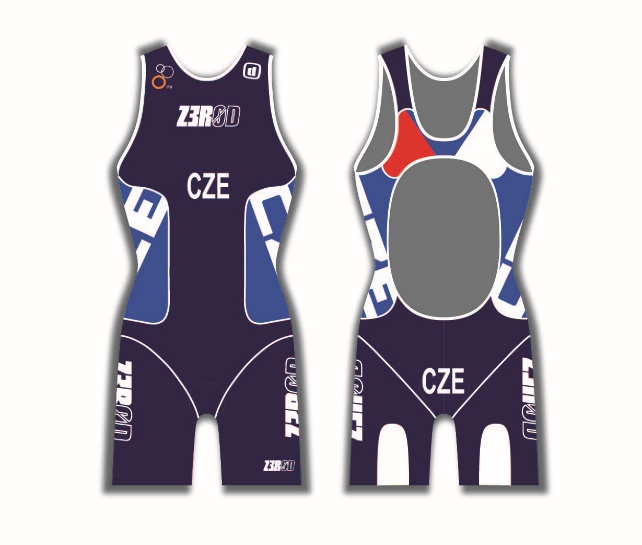 Zařazení tuzemských a zahraničních závodníků do MČR a ČP	V pořadí MČR se hodnotí pouze závodníci se státním občanstvím České republiky.Do pořadí Českého poháru v individuálních kategoriích se započítávají všichni závodníci bez ohledu na státní příslušnost. ČP AQUATLONČP vyhlašuje a zajišťuje ČTA.  Do odvolání díky epidemiologické situaci-COVID 19 je ČP pozastaven! Závody ČP jsou uvedeny v tabulce č. 2.Tabulka č. 2 – série závodů ČP v aquatlonuVyhlašované věkové kategorie ČP a MČR a doporučené délky tratí v tabulce č. 3.Tabulka č. 3 – Vyhlašované kategorie ČP a MČR, a délky tratíVyhlašené MČR pro věkové kategorie v tabulce č. 4.tabulka č. 4 – uvádí Mistrovství ČR pro rok 2021Hodnocení jednotlivých kategorií pro ČP v AQUATLONU je uvedeno v tabulce č. 5.Tabulka č. 5 – Hodnocení jedotlivých kategorií pro ČP v aquatlonu* Pro MČR je koeficient závodu stanoven na 1,05.Prize money* za celkové pořadí ČP v aquatlonu budou rozděleny dle tabulky č. 6.Tabulka č. 6 – Prize money za celkové pořadí ČP v AQUATLONU (v tis. Kč)* Prize money budou vyplaceny jako příspěvek na sportovní přípravu.ČP olympijský a sprint triatlon ČP vyhlašuje a zajišťuje ČTA. Závody ČP jsou uvedeny v tabulce č. 7.Tabulka č. 7 – Série závodů ČP v OTT a STTZávody ČP pro vyhlašované kategorie jsou uvedeny v tabulce č. 8.Tabulka č. 8 – vyhlášované kategorie pro jednotlivé závody ČP v OTT a STT* V rámci ČP Račice se u kat. D a J nezapočítávají body do hodnocení ČP těchto kategorií. ** 	V rámci OPEN závodu v Karlových Varech se nevyhlašuje v rámci ČP absolutní pořadí dospělých (ani se nezapočítávájí body do ČP v absolutním pořadí). Body do ČP pro kategorie žactva, dorostu, juniorů a věkových kategorií dospělých se započítávají!Vyhlašované věkové kategorie ČP a MČR, a délky tratí jsou uvedené v tabulce č. 9. Tabulka č. 9 – Vyhlašované kategorie ČP a MČR, a délky tratí* Kategorie K23 a K29 se vypisují pouze pro MČR dospělých.Mistrovství ČR pro rok 2021 uvádí tabulka č. 10.Tabulka č. 10 – Mistrovství ČR v OTT a STT*   MČR štafet klubůPočet členů štafety: 3 (2 muži + 1 žena), pro štafety žactva je možná i varianta 3 (2. žákyně+1 žák)všichni sportovci ze štafety musí být řádnými členy jednoho klubu ČTApořadí štafety: I. muž ( žák), II. žena ( žačka), III. muž ( žák)  nebo   ( I. žák, II. žačka, III. žačka)tratě:  Štafety mladší a starší žáci (0,15 –  4 – 1km), mix ročníků štafet je volitelný (např. 2 mladší žáci a 1 starší žačka atd.)tratě: Štafety D, J a starší (0,25 – 6 – 2km), mix ročníků štafet je volitelný (např. 2 dorostenci a 1 žena atd.)Hodnocení jednotlivých kategorií pro ČP v Olympijském a Sprint triatlonu je uvedeno v tabulce č. 11.Tabulka č. 11 – Hodnocení jednotlivých kategorií pro ČP OTT a STT* 	5.9.2021 Pardubice – součet 3 nejvyšších bodových zisků v kategoriích žáků 12 – 15 let. Pouze Skupina I. ** 	V případě, že dorost, případně junioři startují na stejných tratích jako dospělí.     	Koeficient závodu je u všech závodů standardně na hodnotě 1,00.      	Pro MČR je koeficient závodu stanoven na 1,05.*** 	Pro MČR štafet Příbram 13.6.2021  je koeficient stanoven na 1,2.        	Pro ČP štafet Zlín 26.9. 2021 a ČP štafet Račice 25.7. 2021 je koeficient stanoven na 1,1. Rozdělení finančních cen za celkové pořadí každého závodu bude uvedeno v propozicích závodů. Součet Prize money pro celková pořadí v hlavním závodu je minimálně 30 tis. Kč. Pořadatel musí vyhlásit alespoň první tři muže a tři ženy, a celková částka vyplacená ženám musí být nejméně ve výši 50% celkové částky vyplacené mužům.Prize money*  za celkové pořadí ČP v OTT/STT budou rozděleny dle tabulky č. 12. Tabulka č. 12 – Prize money za celkové pořadí ČP v OTT/STT (v tis. Kč)* Prize money budu vyplaceny jako příspěvek na sportovní přípravu.ČP terénní triatlon Český pohár se pro závody v terenním triatlonu nevyhlašuje.Vyhlašované věkové kategorie pro ČP a MČR a doporučené délky tratí jsou uvedeny v tabulce č. 13.Tabulka č. 13 – Vyhlašované kategorie MČR a délky tratíPodporované závody v terennním triatlonu jsou uvedeny v tabulce č. 14.Tabulka č. 14 – terenní triatlon Mistrovství ČR pro rok 2021 uvádí tabulka č. 15.Tabulka č. 15 – Mistrovství ČR v terenním triatlonuČP Dlouhý triatlon ČP vyhlašuje a zajišťuje ČTA.Závody ČP jsou uvedeny v tabulce č. 17.Tabulka č. 17 – Série závodů ČP FORD CZECHMAN TourVyhlašované věkové kategorie ČP a MČR a doporučené délky tratí jsou uvedeny v tabulce č. 18.Tabulka č. 18 – Vyhlašované kategorie ČP a MČR* 	Závodníci juniorské kategorie, kterým není v den závodu 18 let, musí u prezentace předložit písemný souhlas zákonného zástupce se startem v daném závodě.Mistrovství ČR uvádí tabulka č. 19.Tabulka č. 19 – Mistrovství ČR pro DTT a DDTHodnocení jednotlivých kategorií pro ČP dlouhý triatlon a duatlon  je uvedeno v tabulce č. 20.Tabulka č. 20 – Hodnocení jednotlivých kategorií pro ČP v DTT a DDTKoeficient závodu je u všech závodů standardně na hodnotě 1,00. Pro dlouhý triatlon na distancích 3,8 – 180 – 42km je hodnota koeficientu 1,05.Rozdělení finančních cen za Celkové pořadí každého závodu bude uvedeno v propozicích závodů. Součet Prize money pro celková pořadí kategorie jednotlivců bude minimálně 30 tis. Kč. Pořadatel musí vyhlásit alespoň první tři muže a tři ženy, a celková částka vyplacená ženám musí být nejméně ve výši 50% celkové částky vyplacené mužům.Prize money* za celkové pořadí ČP Dlouhý triatlon tour budou rozděleny dle tabulky č. 21. Tabulka č. 21 – Prize money za celkové pořadí ČP Dlouhý triatlon  (tis. Kč)* Prize money budou vyplaceny jako příspěvek na sportovní přípravu.DuatlonČeský pohár se pro závody v duatlonu nevyhlašuje.Vyhlašované věkové kategorie a doporučené délky tratí jsou uvedeny v tabulce č. 22. Tabulka č. 22 – Vyhlašované kategorie pro MČR, a délky tratíMistrovství ČR v duatlonu uvádí tabulka č. 23.Tabulka č. 23 – Mistrovství ČR v duatlonuKvadriatlonČeský pohár se pro závody v kvadriatlonu nevyhlašuje. Podporované závody jsou uvedeny v tabulce č. 24.Tabulka č. 24 – Závody v kvadriatlonuMistrovství ČR v kvadriatlonu se vyhlašuje dle tabulky č. 25.Tabulka č. 25 – Mistrovství ČR v kvadriatlonuZimní triatlonČeský pohár se pro závody v zimním triatlonu nevyhlašuje. Podporované závody jsou uvedeny v tabulce č. 26.Tabulka č. 26 – Závod v zimním triatlonuMistrovství ČR v zimním triatlonu se vyhlašuje dle tabulky č. 27.Tabulka č. 27 – Závod v zimním triatlonuZávody nadnárodního významu pořádané na území ČRZávody nadnárodního významu pořádané na území ČR jsou uvedeny v tabulce č. 28.Tabulka č. 28 – Závody nadnárodního významu pořádané na území ČRČeské výkonnostní pořadí, Czech Power Ranking (CPR)Výkonnostní pořadí CPR bude kalkulováno ve smyslu metodiky „Czech Power Ranking“ z výsledků všech závodů Českého poháru pro všechny věkové kategorie. CPR je průběžně k dispozici na portálu www.czechtriseries.cz.CPR obsahuje závodníky všech národností. Průběžné a konečné výsledky CPR budou určující pro udělení výkonnostních tříd pro jednotlivé věkové kategorie každého klonu.Ostatní ustanoveníTechnického delegáta a rozhodčí pro jednotlivé závody určuje ČTA.Finanční ceny nebo příspěvky za jednotlivé závody ČP a celkové pořadí ČP je možné nárokovat nejpozději do 19.12.2021.Případné závody se statutem Evropský pohár se řídí pravidly a nařízeními ETU, resp. ITU a odchylky od směrnice budou řešit propozice daného závodu.Partnerský závod ČTAStatut „Partnerský závod ČTA“může být přidělen závodům, které o tento statut požádají do 20.5.2021 s podmínkami zveřejněnými v Grantovém programu ČTA – „Náborové akce pro mládež – Krajské série mládeže a Partnerské závody 2021“.Tomáš Petr,technický ředitel ČTAPříloha č. 1 – Tabulka bodováníPříloha č. 2 – Klubová soutěž v Triatlonu OTT/STT 2021 Do klubové soutěže bodují níže uvedené skupiny – kategorie.Skupina I. Kategorie Žactva 12 – 13 let a 14 – 15 letSoučet 3 nejvyšších bodových zisků závodníků z jednoho klubu.Skupina II.Kategorie Dorostu a Juniorů 16 – 17 let a 18 – 19 letSoučet 3 nejvyšších bodových zisků závodníků z jednoho klubu.Skupina III.Kategorie 20 +Součet 3 nejvyšších bodových zisků závodníků z jednoho klubu v absolutním pořadí.Pořadí klubů v jednotlivých závodech ČP 2021 je určeno bodovým součtem 2 skupin kategorii s nejvyšším počtem bodů.Pro závod 5.9.2021 Pardubice - součet 3 nejvyšších bodových zisků v kategoriích žáků 12 – 15 let! Pouze Skupina I.Celkovým vítězem klubové soutěže ČP 2021 se stane klub s nevyšším součtem bodů z maximálně 5–ti závodů.Tabulka hodnocení závodu klubu ČP – vypsaných skupin kategorií*    koeficient  1,1  ČP – štafet Zlín 26.9.2021, ČP – štafet 25.7.2021 Račice**  koeficient  1,2  MČR – štafet Příbram 13.6.2021Příloha č. 3 – Dodatek k pravidlům ČTA 2018 pro rok 2021Bude  doplněno do 30.04. 2021Schváleno technickou komisí dne ……….2021Za správnost odpovídá: Petr Mužíček, petr.muzicek@triatlon.czPříloha č. 4 – Nominační kritéria pro rok 2021NOMINAČNÍ KRITÉRIA (NK) - KATEGORIE ŽACTVAZávod Olympijských nadějí (ZON) 2021 / Bialystok, Polsko, 29.08.   Starší žáci a žačky (3-4 chlapců a 3-4 dívek): 1. a 2. z nominačního závodu ČP Mělník (31.07.2021) v kategorii starších žáků a žákyň, dále mohou být uděleny 1-2 DK. Pomocná kritéria k udělování DK:1) průběžné pořadí ČP v triatlonu 2021 do doby konání ZON   2) výsledky v ČP v aquatlonu v roce 20213) výsledky z ČP v triatlonu v roce 2020Konečné nominace DK jsou ve svém návrhu plně v kompetenci Sportovního ředitele ČTA, který může v odůvodněných případech navrhnout udělení DK i mimo plnění stanovených kritérií. Celková nominace podléhá schválení SK ČTA. Divoké karty nemusí být uděleny. Nominace bude oznámena nejpozději do 14 dní před konáním závodu ZON.  Upozornění: v případě nekonání se nominačního závodu (zrušení kvůli situaci COVID apod.), mohou být všechna startovní místa obsazena výhradně pomocí klíče DK. Sportovní ředitel má právo na základě aktuální výkonnosti závodníků změnit nominaci  (případ zranění, nemoci, poklesu výkonnosti aj.). Tato změna podléhá schválení Sportovní komise ČTA. Dočasná kontaktní osoba do doby trenéra odpovědného za žákovskou přípravu v systémech ČTA je Sportovní ředitel ČTA Martin Hotový (martin.hotovy@triatlon.cz).   NOMINAČNÍ KRITÉRIA (NK) - KATEGORIE DOROSTUMistrovství Evropy dorostu / Alanya, Turecko, 30.09. –⁠ 03.10. Nominační závod: EPJ Banská Bystrica 21.-22.08.2021Dorostenci: 
1. kolo výběru: 1.-5. místo na ČP Račice /hromadný start/ - garantovaný start na EPJ Banská Bystrica      2. kolo výběru: Vítěz nominačního závodu EPJ Bánská Bystrica 21.-22.8.2021 + 1 DKDorostenky:   1. kolo výběru: 1.-5. místo na ČP Račice /hromadný start/ - garantovaný start na EPJ Banská Bystrica      2. kolo výběru: Vítěz nominačního závodu EPJ Bánská Bystrica 21.-22.8.2021 + 1 DK *DK nemusí byt udělenyPomocná kritéria pro udělování DK:Splnění minimálně limitu B v testech SCM (plavání, běh) Prokázaná odpovídající výkonnost na EPJ 2021, ČP Karlovy VaryKonečná nominace na ME bude oznámena nejpozději do 15.09.2021Hlavní trenér kategorie má právo na základě aktuální výkonnosti závodníků změnit nominaci (Případ zranění, nemoci, poklesu výkonnosti aj.). Navržené sportovce na DK schvaluje Sportovní komise ČTA. Závod Olympijských Nadějí (ZON) / Bialystok, Polsko, 29.08. Dorostenci: 1. z nominačního závodu ČP Mělník 31.07. 2021 + 1-2 DK (Divoké karty nemusí být uděleny) Dorostenky: 1. z nominačního závodu ČP Mělník 31.07. 2021 + 1-2 DK (Divoké karty nemusí být uděleny)Divoké karty budou uděleny na základě výkonnosti na sledovaných závodech ČP a EPJ v triatlonu konaných nejpozději do 14 dnů před konáním ZON 2021. Konečné nominace a navržení DK jsou v plně v kompetenci vedoucího trenéra kategorie, který může v odůvodněných případech udělit DK i mimo plnění stanovených kritérií. Celková nominace podléhá schválení SK ČTA. Divoké karty nemusí být uděleny.
Upozornění: v případě nekonání se nominačního závodu (zrušení kvůli situaci COVID apod.), mohou být všechna startovní místa obsazena výhradně pomocí klíče DK. Konečná nominace na ZON bude oznámena nejpozději do 14 dnů před konáním akce. Hlavní trenér kategorie má právo na základě aktuální výkonnosti závodníků změnit nominaci (Případ zranění, nemoci, poklesu výkonnosti aj.)  Odpovědná osoba: Vedoucí trenér výběru dorostu Radek Eliáš, radek.elias@triatlon.cz NOMINAČNÍ KRITÉRIA (NK) - KATEGORIE JUNIORŮMistrovství Evropy juniorů / Kitzbühel, Rakousko, 17.–⁠20.06.
Nominační závod: ČP Zlín 22.-23.05.2021Junioři: vítěz Nominačního závodu ČP Zlín + 1-2 DK, které nemusí být udělenyJuniorky: vítězka Nominačního závodu ČP Zlín + 1-2 DK, které nemusí být udělenyPři přidělování DK se bude přihlížet:K výsledkům na závodech EPJ 2020 a 2021Plnění limitů B plavání, běh, cyklistika pro ročník 2002Aktuální zdravotní stav a aktuální sportovní formaUmístění jsou brána vždy v absolutním pořadí kategorií J+D. Konečná nominace na ME bude oznámena nejpozději do 1. června 2021.Hlavní trenér kategorie má právo na základě aktuální výkonnosti závodníků změnit nominaci (Případ zranění, nemoci, poklesu výkonnosti aj.). Nominace a udělení DK schvaluje SK ČTA.   Mistrovství světa juniorů ITU / Hamilton, Bermudy, 15.–⁠17.10.Umístění do 20. místa na ME – juniořiUmístění do 14. místa na ME – juniorkyHlavní trenér kategorie má právo na základě aktuální výkonnosti závodníků změnit nominaci (Případ zranění, nemoci, poklesu výkonnosti aj.). 
Odpovědná osoba: Vedoucí trenér výběru juniorův-Radek Eliáš, radek.elias@triatlon.cz NOMINAČNÍ KRITÉRIA (NK) – ELITE + K23Mistrovství Evropy ELITE supersprint / Kitzbühel, Rakousko, 17.–⁠⁠20.06.
Nominační závod: ČP Zlín 22.-23.05.2021Muži: první dva z NZ + 1-3 DK, které nemusí být uděleny konečný počet dle výkonnosti a dle přidělené kvótyŽeny: první dvě z NZ + 1-3 DK, které nemusí být uděleny konečný počet dle výkonnosti a dle přidělené kvóty DK nemusí být uděleny, nominace může být zrušena na základě aktuální výkonnosti či zdravotního stavu.Mistrovství Evropy ELITE v OH triatlonu / Valencie, Španělsko, 26.09. 
Muži: první dva dle nejvyššího bodového zisku ze dvou závodů v období 10.5. až 15.9. (počítá se WTS*2, WC*1,5, EP*1) + 0-2 DK (dle aktuální výkonnosti a dle přidělené kvóty pro NF)Ženy: Vendula Frintová, Petra Kuříková + 0-3 DK dle aktuální výkonnosti (a dle kvóty pro NF)DK nemusí být uděleny, nominace může být zrušena na základě aktuální výkonnosti či zdravotního stavu.		Mistrovství světa ELITE v OH triatlonu / Edmonton, Kanada, 17.–22.08.Muži*: nominačním kritériem je aktuální umístění do 50. místa průběžného pořadí WTS k datu 31.07.2021 Ženy*: nominačním kritériem je aktuální umístění do 40. místa průběžného pořadí WTS k datu 31.07.2021Nominace může být zrušena na základě aktuální výkonnosti či zdravotního stavu.*v případě nesplnění podmínek NK si Sportovní komise vyhrazuje právo vyslat sportovce na základě DK, která však nemusí být udělena či může být udělena se spoluúčastí. 
Mistrovství světa K23 v OH triatlonu / Edmonton, Kanada, 17.–22.08.Muži K23*: 1-2 závodníci s nejvyšším jednotlivým bodovým ziskem ze závodu EP či WC v období 10.05 -31.07.  (počítá se WC*1,5 a EP*1) Ženy K23*: 0-2 závodnice s nejvyšším jednotlivým bodovým ziskem ze závodu EP či WC v období 10.05.-31.07. (počítá se WC*1,5 a EP*1)* v případě nesplnění podmínek NK si Sportovní komise vyhrazuje právo vyslat sportovce na základě DK, která však nemusí být udělena či může být udělena se spoluúčastí. Mistrovství světa ELITE ve sprint triatlonu / Bermudy, 15.–17.10.
Muži*: nominačním kritériem je umístění na ME supersprint Kitzbühel do 20. místa.Ženy*: nominačním kritériem je umístění na ME supersprint Kitzbühel do 16. místa.* v případě nesplnění podmínek NK si Sportovní komise vyhrazuje právo vyslat sportovce na základě DK, která však nemusí být udělena či může být udělena se spoluúčastí. Pro všechny DK platí: DK nemusí být uděleny. DK budou udělovány na základě návrhu hlavního reprezentačního trenéra a podléhají schválení Sportovní komise ČTA.Mistrovství světa ELITE – štafety / Hamilton, Bermudy, 15.–17.10.
Nominace štafety a případná následná nominace členů štafety bude uskutečněna výhradně na základě udělení DK, které navrhne hlavní reprezentační trenér. Nominace startu štafety i členů štafety podléhá schválení sportovní komise ČTA. Štafetový závod nemusí být obsazen.Mistrovství Evropy K23 v olympijském triatlonu, ME a MS ve sprint
     triatlonu – termíny a lokality nevypsány
Hlavní trenér kategorie v zastoupení Sportovním ředitelem ČTA má právo na základě aktuální výkonnosti závodníků změnit nominace u všech závodů ME, MS kategorií K23 a ELITE (případy zranění, nemoci, poklesu výkonnosti aj.). Veškeré nominace podléhají schválení SK ČTA.   Odpovědná osoba: Sportovní ředitel ČTA Martin Hotový (e-mail: martin.hotovy@triatlon.cz, telefon: 606 948 888) NOMINAČNÍ KRITÉRIA V OH TT, SPRINT TT A SUPERSPRINT TT – AGE GROUPMistrovství Evropy v olympijském a sprint triatlonu / Valencie,   
     Španělsko, 25.–26.09. 
Vzhledem k současné situaci a nutnému termínu nahlášení na start přes mezinárodní triatlonovou federaci nejsou nominační kritéria stanovena a nahlašování je mimo přímo nominované sportovce volné. Muži: bez přímé nominace. DK* (počet zájemců o DK je omezen pouze přidělenou kvótou startovních míst pro ČR)Ženy: Dana Hyláková, Martina Tredget + DK* (počet zájemců o DK je omezen pouze přidělenou kvótou startovních míst pro ČR)Podpora ze strany ČTA pro přímo nominované závodníky bude v podobě bezplatného zajištění reprezentační kombinézy, startovného a reprezentačního trika se šortkami. ČTA umožní, po dohodě s nominovanými sportovci, umístění loga na závodní dresy jejich osobního partnera (sponzora) a to dle pravidel ITU. Účast na závodech si hradí každý účastník samostatně.  *DK – v případě zájmu o start v kategorii Age Group mimo přímo nominované sportovce kontaktujte Sportovního ředitele ČTA na emailu: martin.hotovy@triatlon.cz pro zajištění nahlášení (registrace) a vyřízení potřebných administračních kroků, a to nejpozději 62 dní před startem. Pro nahlášení na start je nutné mimo platné licence ČTA, uhrazeného členského poplatku pro daný rok a uhrazené známky na rok 2021 i prokázání platné sportovní lékařské prohlídky pro rok 2021 s výsledkem schopen výkonností či vrcholové přípravy v triatlonu. Účast na závodech si hradí každý účastník samostatně. Mistrovství světa v olympijském a supersprint triatlonu kat. AG / 
     Edmonton, Kanada, 17.–22.08.Ženy, Muži: právo startu mají všichni účastníci, kteří se v dané disciplíně (OH triatlon, sprinttriatlon) zúčastní v roce mistrovství Evropy 2021.*DK – v případě zájmu o start v kategorii Age Group mimo přímo nominované sportovce z ME prosím kontaktujte Sportovního ředitele ČTA na emailu: martin.hotovy@triatlon.cz pro zajištění nahlášení (registrace) a vyřízení potřebných administračních úkonů, a to nejpozději 62dní před konáním. Pro nahlášení na start je nutné mimo platné licence ČTA, uhrazeného členského poplatku pro daný rok, i prokázání platné sportovní lékařské prohlídky pro rok 2021 s výsledkem schopen výkonností či vrcholové přípravy v triatlonu. Účast na závodech si hradí každý účastník samostatně. Mistrovství světa ve sprinttriatlonu kategorií AG + MS AG týmů /
     Hamilton, Bermudy, 15.–17.10.Muži: DK* (počet zájemců o DK je omezen pouze přidělenou kvótou startovních míst pro ČR)Ženy: Dana Hyláková, Martina Tredget + DK* (počet zájemců o DK je omezen pouze přidělenou kvótou startovních míst pro ČR)Podpora ze strany ČTA pro tyto přímo nominované závodníky bude v podobě bezplatného zajištění reprezentační kombinézy, startovného a reprezentačního trika se šortkami. ČTA umožní po dohodě s nominovanými sportovci umístění loga na závodní dresy jejich osobního partnera (sponzora) a to dle pravidel ITU. Účast na závodech si hradí každý účastník samostatně.  *DK – v případě zájmu o start v kategorii Age-group mimo přímo nominované sportovce kontaktujte Sportovního ředitele ČTA na emailu: martin.hotovy@triatlon.cz pro zajištění nahlášení (registrace) a vyřízení potřebných administračních úkonů, a to nejpozději 62 dní před konáním MS. Pro nahlášení na start je nutné mimo platné licence ČTA, uhrazeného členského poplatku pro daný rok i prokázání platné sportovní lékařské prohlídky pro rok 2021 s výsledkem schopen výkonnostní či vrcholové přípravy v triatlonu. Účast na závodech si hradí každý účastník samostatně. Přihlašování AG týmů na MS Bermudy 2021: je volné, a to bez podpory ČTA. Je však nezbytné, aby každý člen týmu splnil požadované skutečnosti (zdravotní prohlídka, dotazník, kombinéza apod.) jako závodníci startující v individuálních startech. Administrátor startů AG a kontaktní osoba: Sportovní ředitel ČTA, Hotový Martin: martin.hotovy@triatlon.cz , 606 948 888 NOMINAČNÍ KRITÉRIA (NK) – STŘEDNÍ TRIATLONMistrovství Evropy ve středním triatlonu / Walchsee, Rakousko, 27.06.  
Muži ELITE*: právo startu mají sportovci zařazení do reprezentačního výběru středního a dlouhého triatlonu Ženy ELITE*: právo startu mají sportovkyně zařazené do reprezentačního výběru středního a dlouhého triatlonu *podpora ČTA účasti reprezentantů v závodě je již řešena v reprezentační smlouvě 
O přidělení Divoké karty (DK) pro start v kategorii ELITE (sportovci mimo výběr ČTA) je možné zažádat na mailu josef.rajtr@triatlon.cz. Žádost podléhá schválení Sportovní komisí ČTA. Účast a start v soutěži na základě přidělení DK probíhá plně v režii sportovce.  V odůvodněných případech může SŘ ČTA navrhnout na základě prokázané výkonnosti pro start v kategorii ELITE i sportovce mimo reprezentační výběr, který bude ze strany ČTA pro tuto akci jednorázově podpořen.  Kategorie Age Group: start v závodech věkových kategorií je otevřený. Každý účastník ME obdrží od ČTA podporu v podobě reprezentačního trika. V případě zisku medailového umístění bude sportovci zpětně proplacena reprezentační kombinéza. Zájemci o přihlášení k závodům ME ve středním triatlonu ELITE i AG musí kontaktovat Josefa Rajtra na adrese: josef.rajtr@triatlon.cz, nejpozději 62 dní před startem ME. Závod je možné absolvovat pouze v oficiální reprezentační kombinéze dle pravidel WT! Pro přihlášení k závodu je nutné prokázání platné sportovní lékařské prohlídky pro rok 2021 s výsledkem schopen výkonnostní či vrcholové přípravy v triatlonu, a vyplnění zdravotního dotazníku. Podmínkou přihlášení k závodu je i plná a platná registrace sportovce v ČTA na rok 2021.Přihlášky, objednávky kombinéz, informace, kontaktní osoba: Josef Rajtr, josef.rajtr@triatlon.cz, 603 252 769Mistrovství světa ve středním triatlonu - termín i místo neznámé
Muži ELITE*: právo startu mají sportovci zařazení do reprezentačního výběru středního a dlouhého triatlonu Ženy ELITE*: právo startu mají sportovkyně zařazené do reprezentačního výběru středního a dlouhého triatlonu *podpora ČTA účasti reprezentantů v závodě je již řešena v reprezentační smlouvě pro rok O přidělení Divoké karty (DK) pro start v kategorii ELITE (sportovci mimo výběr ČTA) je možné zažádat na mailu josef.rajtr@triatlon.cz. Žádost podléhá schválení Sportovní komisí ČTA. Účast a start v soutěži na základě přidělení DK probíhá plně v režii sportovce.  V odůvodněných případech může SŘ ČTA navrhnout na základě prokázané výkonnosti pro start v kategorii ELITE i sportovce mimo reprezentační výběr, který bude ze strany ČTA pro tuto akci jednorázově podpořen.  Kategorie Age Group: start v závodech věkových kategorií je otevřený. Každý účastník MS obdrží od ČTA podporu v podobě reprezentačního trika. V případě zisku medailového umístění bude sportovci zpětně proplacena reprezentační kombinéza. Zájemci o přihlášení k závodům MS ve středním triatlonu ELITE i AG musí kontaktovat Josefa Rajtra na adrese: josef.rajtr@triatlon.cz, nejpozději 62 dní před startem MS. Závod je možné absolvovat pouze v oficiální reprezentační kombinéze dle pravidel WT! 
Pro přihlášení k závodu je nutné prokázání platné sportovní lékařské prohlídky pro rok 2021 s výsledkem schopen výkonnostní či vrcholové přípravy v triatlonu, a vyplnění zdravotního dotazníku. Podmínkou přihlášení k závodu je i plná a platná registrace sportovce v ČTA na rok 2021.Přihlášky, objednávky kombinéz, informace, kontaktní osoba: Josef Rajtr, josef.rajtr@triatlon.cz, 603 252 769NOMINAČNÍ KRITÉRIA (NK) – DLOUHÝ TRIATLONMistrovství světa v dlouhém triatlonu / Almere, Nizozemsko, 12.09.Muži ELITE*: právo startu mají sportovci zařazení do reprezentačního výběru dlouhého triatlonu Ženy ELITE*: právo startu mají sportovkyně zařazené do reprezentačního výběru dlouhého triatlonu *podpora ČTA účasti reprezentantů v závodě je již řešena v reprezentační smlouvěO přidělení Divoké karty (DK) pro start v kategorii ELITE (sportovci mimo výběr ČTA) je možné zažádat na mailu josef.rajtr@triatlon.cz. Žádost podléhá schválení Sportovní komisí ČTA. Účast a start v soutěži na základě přidělení DK probíhá plně v režii sportovce.  V odůvodněných případech může SŘ ČTA navrhnout na základě prokázané výkonnosti pro start v kategorii ELITE i sportovce mimo reprezentační výběr, který bude ze strany ČTA pro tuto akci jednorázově podpořen.  Kategorie Age Group: start v závodech věkových kategorií je otevřený. Každý účastník MS obdrží od ČTA podporu v podobě reprezentačního trika. V případě zisku medailového umístění bude sportovci zpětně proplacena reprezentační kombinéza. Zájemci o přihlášení k závodům MS v dlouhém triatlonu ELITE i AG musí kontaktovat Josefa Rajtra na adrese: josef.rajtr@triatlon.cz, nejpozději 62dní před startem MS. Závod je možné absolvovat pouze v oficiální reprezentační kombinéze dle pravidel WT! Pro přihlášení k závodu je nutné prokázání platné sportovní lékařské prohlídky pro rok 2021 s výsledkem schopen výkonnostní či vrcholové přípravy v triatlonu, a vyplnění zdravotního dotazníku. Podmínkou přihlášení k závodu je i plná a platná registrace sportovce v ČTA na rok 2021.Přihlášky, objednávky kombinéz, informace, kontaktní osoba: Josef Rajtr, josef.rajtr@triatlon.cz, 603 252 769Mistrovství Evropy v dlouhém triatlonu / Roth, Německo, 05.09. - registrace a nominace na tento závod již proběhla na podzim roku 2020Závod je možné absolvovat pouze v oficiální reprezentační kombinéze dle pravidel WT! Pro přihlášení k závodu je nutné prokázání platné sportovní lékařské prohlídky pro rok 2021 s výsledkem schopen výkonnostní či vrcholové přípravy v triatlonu, a vyplnění zdravotního dotazníku. Podmínkou přihlášení k závodu je i plná a platná registrace sportovce v ČTA na rok 2021.Přihlášky, objednávky kombinéz, informace, kontaktní osoba: Josef Rajtr, josef.rajtr@triatlon.cz, 603 252 769IRONMAN World Championship / Kona, USA, 09.10.Každý řádně kvalifikovaný sportovec obdrží od ČTA reprezentační tričko. Zájem o toto vybavení, případně o zakoupení  a výrobu oficiálního reprezentačního dresu je nezbytné oznámit na email: josef.rajtr@triatlon.cz, a to nejpozději 40 dní před odletem na tuto akci.Výběry reprezentace středního a dlouhého triatlonu ČTA pro závodní rok 2021:Muži - Tomáš Řenč, Lukáš Kočař, Jakub Langhammer, Petr SoukupŽeny – Radka Kahlefeldt, Helena Kotopulu, Simona Křivánková Přihlášky, informace, dotazy, kontaktní osoba k závodům ve středním a dlouhém triatlonu: Josef Rajtr, josef.rajtr@triatlon.cz, 603 252 769NOMINAČNÍ KRITÉRIA (NK) – TERÉNNÍ TRIATLONprávo startu mají sportovci zařazení do reprezentačního výběru terénního triatlonuMistrovství Evropy v terénním triatlonu / Paganella, Itálie, 26.09.Muži ELITE*: právo startu mají sportovci zařazení do reprezentačního výběru terénního triatlonuŽeny ELITE*: právo startu mají sportovkyně zařazené do reprezentačního výběru terénního triatlonuK23 muži*: DKK23 ženy*:  DKJunioři: 1-2 DK (DK nemusí být uděleny) Juniorky: 1-2 DK (DK nemusí být uděleny)  *podpora účasti na akci bude řešena v reprezentační smlouvě pro rok 2021Výše a struktura podpory nominovaných závodníků kategorie K23 a ELITE i sportovců nominovaných formou DK bude upravena reprezentační smlouvou pro rok 2021. Pro juniorské kategorie na mezinárodní starty ME a MS v terénním triatlonu ČTA podporu nevypisuje, resp. nominovaní sportovci získají podporu ve formě reprezentačního dresu, trika a šortek.   Při udělení DK bude přihlédnuto k výsledkům v závodech ČP a v závodech European a World Tour Xterra v roce 2021. DK budou uděleny na základě návrhu koordinátora sekce terénního triatlonu nejpozději 32 dní před konáním akce a podléhají schválení Sportovní komise ČTA. Závodníci kategorie Age Group se k závodům přihlašují prostřednictvím ČTA nejpozději 62 dní před začátkem konání akce. Nominační kritéria (NK) nejsou stanovena.  V případě zájmu o start na ME a o reprezentační závodní dres kontaktujte Josefa Rajtra, josef.rajtr@triatlon.cz  Podpora závodníků kategorie Age GroupKaždý účastník ME obdrží od ČTA podporu v podobě reprezentačního trika a šortek.  V případě zisku medailového umístění bude sportovci proplacena reprezentační kombinéza.Závod je možné absolvovat pouze v oficiální reprezentační kombinéze dle pravidel WT!Pro přihlášení k závodu je nutné prokázání platné sportovní lékařské prohlídky pro rok 2021 s výsledkem schopen výkonnostní či vrcholové přípravy v triatlonu, a vyplnění zdravotního dotazníku. Podmínkou přihlášení je i plná a platná registrace sportovce v ČTA na 2021.Přihlášky AG, objednávky kombinéz, informace, kontaktní osoba: Josef Rajtr, josef.rajtr@triatlon.cz, 603 252 769Přihlášky ELITE, informace, koordinátor sekce: Jan Kubíček, honykubicek@gmail.com Mistrovství světa v terénním triatlonu / Almere, Nizozemsko, 07.09. 
Muži ELITE*: právo startu mají sportovci zařazení do reprezentačního výběru terénního triatlonuŽeny ELITE*: právo startu mají sportovkyně zařazené do reprezentačního výběru terénního triatlonuJunioři a K23: DKJuniorky a K23: DK*podpora účasti na závodu bude řešena v reprezentační smlouvě pro rok 2021Výše a struktura podpory nominovaných závodníků kategorie K23 a ELITE a i sportovců nominovaných formou DK bude upravena reprezentační smlouvou pro rok 2021. Pro juniorské kategorie na mezinárodní starty ME a MS v terénním triatlonu ČTA podporu nevypisuje, resp. nominovaní sportovci získají podporu pouze ve formě reprezentačního dresu, trika a šortek.   Při udělení DK bude přihlédnuto k výsledkům v závodech ČP v terénním triatlonu, ME a v závodech European a World Tour v Xterra v roce 2021. ČTA může po zvážení udělit další DK plně hrazené ze strany reprezentanta. DK budou uděleny na základě návrhu koordinátora sekce terénního triatlonu nejpozději 32 dní před konáním akce a podléhají schválení Sportovní komise ČTA. Závodníci kategorie Age Group se k závodům přihlašují prostřednictvím ČTA nejpozději 62 dní před začátkem konání akce. Nominační kritéria (NK) nejsou stanovena.  V případě zájmu o start na MS a o reprezentační závodní dres kontaktujte Josefa Rajtra, josef.rajtr@triatlon.cz  Podpora závodníků kategorie Age GroupKaždý účastník MS obdrží od ČTA podporu v podobě reprezentačního trika.  V případě zisku medailového umístění bude sportovci proplacena reprezentační kombinéza. Závod je možné absolvovat pouze v oficiální reprezentační kombinéze dle pravidel WT!  Pro přihlášení k závodu je nutné prokázání platné sportovní lékařské prohlídky pro rok 2021 s výsledkem schopen výkonnostní či vrcholové přípravy v triatlonu, a vyplnění zdravotního dotazníku. Podmínkou přihlášení k závodu je i plná a platná registrace sportovce v ČTA na rok 2021.Přihlášky AG, objednávky kombinéz, informace, kontaktní osoba: Josef Rajtr, josef.rajtr@triatlon.cz, 603 252 769Přihlášky ELITE, informace, koordinátor sekce: Jan Kubíček, honykubicek@gmail.com Výběr reprezentace terénního triatlonu ČTA pro závodní rok 2021
Muži – Lukáš Kočař, Karel Dušek, Jan Kubíček, Vojtěch Bednarský Ženy – Aneta Grabmullerová , Helena Karásková, Jindřiška  ZemanováNOMINAČNÍ KRITÉRIA (NK) – AQUATLON, AQUABIKE, SPRINT DUATLON, DUATLONMistrovství Evropy v aquatlonu / Walchsee, Rakousko, 24.06.Nominační kritéria (NK) nejsou stanovena – přihlašování je volné.Závodníci kategorií Age Group i ELITE se k závodům přihlašují prostřednictvím ČTA nejpozději 62 dní před začátkem konání akce. V případě zájmu o start a o reprezentační závodní dres kontaktujte Josefa Rajtra na emailu josef.rajtr@triatlon.cz  Závod je možné absolvovat pouze v oficiální reprezentační kombinéze dle pravidel WT! Pro přihlášení k závodu je nutné prokázání platné sportovní lékařské prohlídky pro rok 2021 s výsledkem schopen výkonnostní či vrcholové přípravy v triatlonu, a vyplnění zdravotního dotazníku. Podmínkou přihlášení k závodu je i plná a platná registrace sportovce v ČTA na rok 2021.Přihlášky, objednávky kombinéz, informace, kontaktní osoba: Josef Rajtr, josef.rajtr@triatlon.cz, 603 252 769Mistrovství světa – multisportfestival / Almere, Nizozemsko, 04.–12.09.
Závody: aquatlon (09.09.2021), aquabike (12.09.2021), sprint duatlon (04.09.2021), duatlon (05.09.2021)Nominační kritéria (NK) nejsou stanovena – přihlašování je volné.Závodníci kategorií Age group i ELITE se k závodům přihlašují prostřednictvím ČTA nejpozději 62 dní před začátkem konání akce. V případě zájmu o start a o reprezentační závodní dres kontaktujte Josefa Rajtra na emailu josef.rajtr@triatlon.cz  Závod je možné absolvovat pouze v oficiální reprezentační kombinéze dle pravidel WT! Pro přihlášení k závodu je nutné prokázání platné sportovní lékařské prohlídky pro rok 2021 s výsledkem schopen výkonnostní či vrcholové přípravy v triatlonu, a vyplnění zdravotního dotazníku. Podmínkou přihlášení k závodu je i plná a platná registrace sportovce v ČTA na rok 2021.Přihlášky, objednávky kombinéz, informace, kontaktní osoba: Josef Rajtr, josef.rajtr@triatlon.cz, 603 252 769Mistrovství Evropy v terénním duatlonu / Paganella, Itálie, 24.09.Nominační kritéria (NK) nejsou stanovena – přihlašování je volné.Závodníci kategorií Age group i ELITE se k závodům přihlašují prostřednictvím ČTA nejpozději 62 dní před začátkem konání akce. V případě zájmu o start a o reprezentační závodní dres kontaktujte Josefa Rajtra na emailu josef.rajtr@triatlon.cz  Závod je možné absolvovat pouze v oficiální reprezentační kombinéze dle pravidel WT! Pro přihlášení k závodu je nutné prokázání platné sportovní lékařské prohlídky pro rok 2021 s výsledkem schopen výkonnostní či vrcholové přípravy v triatlonu, a vyplnění zdravotního dotazníku. Podmínkou přihlášení je i plná a platná registrace sportovce v ČTA na rok 2021.Přihlášky, objednávky kombinéz, informace, kontaktní osoba: Josef Rajtr, josef.rajtr@triatlon.cz, 603 252 769ZÁVĚRPro všechny přihlášky a účasti na mezinárodních akcích vyhlašovaných organizacemi Europe Triathlon a World Triathlon je nezbytné být jak u kategorií ELITE tak i AG řádným členem ČTA (platná licence + uhrazená závodní známka na rok 2021). Další podmínkou je platná zdravotní sportovní prohlídka a vyplnění zdravotního dotazníku. Zdravotní dokumenty je třeba sloučit do jednoho PDF dokumentu a každý zájemce o start či nominovaný sportovec si je musí vložit do svého osobního profilu na CTS (www.czechtriseries.cz). Další nutnou podmínkou je start v oficiální reprezentační kombinéze. NOMINAČNÍ KRITÉRIA (NK) – KVADRIATLONMistrovství světa ve středním kvadriatlonu / Týn n.Vlt., Česko, 26.06. Muži: 1 DK* z nominačního závodu (NZ)Ženy: 1 DK* z nominačního závodu (NZ)Nominační závod: 29.05. SP Křetinka Mistrovství Evropy ve sprint kvadriatlonu / Bydhošť, Polsko, 11.07. Muži: 1 DK * z nominačního závodu (NZ) Ženy: 1 DK* z nominačního závodu (NZ) Nominační závod: 26.06. MS Týn nad Vltavou Mistrovství světa ve sprint kvadriatlonu / Rätscher, Německo, 04.09.  Muži: 1 DK* z NZ Ženy: 1 DK* z NZ Nominační závod (NZ): 26.06. Týn nad Vltavou s přihlédnutím k aktuálnímu pořadí ve Světovém poháru (SP) a to po závodě SP Kaposvár (Maďarsko) 24.07.2021 
Mistrovství Evropy ve st. kvadriatlonu / Tiszafüred, Maďarsko, 12.09. Muži: 1 DK * z nominačního závodu (NZ) Ženy: 1 DK* z nominačního závodu (NZ) Nominační závod: 26.06. Týn nad Vltavou s přihlédnutím k aktuálnímu pořadí ve Světovém poháru po závodě SP Rätscher (Německo), 04.09.2021Reprezentační družstvo v kvadriatlonu Muži: Leoš Roušavý Ženy: Magdalena KoberováAdministrátor kvadriatlonových startů: p. Václav Marek, 607 573 336, sherpa.v.m@volny.cz Česká triatlonová asociaceČTACzechTriathlonSeriesCTSEvropská triatlonová unieETUMezinárodní triatlonová unieITUNominační kritériaNKDivoká kartaDKZávod olympijských nadějíZONČeský pohárČPEvropský pohárEPSvětový pohárWC/SPSérie světového poháruWTSMistrovství České republikyMČRMistrovství EvropyMEMistrovství světaMSVýkonostní třídaVTCzech Power RankingCPRBody relativního pořadí v kategoriiBRPKBody relativního pořadíBRPSprint triatlonSTTSupersprint triatlonSSTTKrátký/olympijský triatlonOTTDlouhý triatlonDTTTerénní triatlonAquatlonTRTAQTTerenní duatlon TRDKrátký duatlonKDTDlouhý duatlonDDTKrátký kvadriatlonKKTKvadriatlonKVTSkupina věkových kategoriíStartovné (Kč)Startovné (Kč)Startovné (Kč)Skupina věkových kategoriíSSTT, STT , OTT, SDT, KDT, KKT, TRT, AQTDDT, Kvadriatlon½ DTT ,DTTŽactvo 8 – 15 let300––Dorost 16 – 17 let400––Junioři 18 – 19 let50020002500Dospělí 20 let a starší 100025003000Štafeta - žactvo 500--Štafeta – dorost/junioři/dospělí 1000 --DatumMístoOrganizátor závoduDistance dospělých [km]28. 2. 2021ZlínTITAN sport club, z.s.0,4 – 513. 3. 2021České BudějoviceTriSK České Budějovice0,4 – 528. 3. 2021PardubiceOMT, z.s.0,4 – 518.4.2021PříbramTriatlon Team Příbram, z.s.0,4 – 525.4.2021Praha11Prague Triathlon Team z.s.0,4 – 5KategoriePlavání (m)Běh (m)Žactvo 8 – 9 let50 400-600 Žactvo 10 – 11 let1001 000Žactvo mladší 12 – 13 let2002 000Žactvo starší 14 – 15 let200 2 000 – 3 000Dorost 16 – 17 let400 - 8003 000 – 5 000Junioři 18 – 19 let400 – 8003 000 – 5 000Dospělí 20 – 29 let400 – 15003 000 – 10 000Dospělí 30 – 39 let400 – 15003 000 – 10 000Dospělí 40 – 49 let400 – 15003 000 – 10 000Dospělí 50 – 59 let400 – 15003 000 – 10 000Dospělí 60 let a starší400 – 15003 000 – 10 000Absolutní pořadí400 – 15003 000 – 10 000KategorieŽactvo, dorost, junioři a dospělí2021 PříbramKluby2021 PříbramKategorieAQUATLONAQUATLONAQUATLONKategoriePořadí v závoduBody do ČPCelkové pořadí ČPŽactvo 8 – 9, 10 – 11 letPodle dosažených časůNebude hodnocenoNebude hodnocenoŽactvo 12 – 15 letPodle dosažených časůNebude hodnocenoNebude hodnocenoDorost, junioři, dospělí dle věkových kategoriíPodle dosažených časůBody:
1. místo 1000 bodů, 
2./950b., 3./920b., atd. (viz příloha č. 1, str. 22)Součet minimálně 2,  maximálně však 3 nejlepších bodových zisků.Kluby(viz příloha č. 2)Nebude hodnocenoNebude hodnocenoNebude hodnocenoAbsolutní pořadí dorostu, juniorů a dospělýchPodle dosažených časů na stejných délkách tratíBody:
1. místo 1000 bodů, 
2./950b., 3./920b., atd.(viz příloha č. 1, str. 22)Součet minimálně 2,  maximálně však 3 nejlepších bodových zisků.Pořadí1.2.3.4.5.6.CELKEMMuži105217Ženy105217DatumMístoOrganizátor závodudistance dospělých [km]Drafting 
žáciDraftingDorost a juniořiDraftingdospělí25.-26.9.2021ZlínTitan team0,2 – 4 – 1,5PovolenýBude upřesněno v propozicíchBude upřesněno v propozicích5.9. 2021PardubiceOMT z.s.0,3 – 6 – 2Povolený––12.-13.6.2021PříbramTri klub Příbram1,5 – 40 – 10PovolenýPovolenýZakázaný23-25.7.2021RačiceČTA Supersprint formát Bude upřesněno  v propozicíchBude upřesněno  v propozicíchBude upřesněno  v propozicích31.7.2021MělníkTRIATHLON Mělník0,75 – 20 – 5PovolenýPovolenýPovolený28.8.2021BrnoGALANT BRNO a KONRAD TOOLS TEAM0,75 – 20 – 5–PovolenýPovolený10.-11.9.2021Karlovy VaryCITY TRIATHLON Karlovy Vary z.s.0,75 – 20 – 5PovolenýPovolenýPovolenýČP 2020  OTT/STTČP 2020  OTT/STTŽactvoDorostJuniořiDospělí 20+Absolutní pořadí25.-26.9.2021ZlínANOANOANOANOANO5.9. 2021PardubiceANONENENENE12.-13.6.2021PříbramANOANOANOANOANO23.-24.7.2021RačiceANONENEANOANO31.7.2021MělníkANOANOANOANOANO28.8.2021BrnoNEANOANOANOANO10.-11.9.2021Karlovy Vary **ANOANOANOANONEkategoriePlavání [m]Cyklistika [Km]Běh [m]Žactvo 8 – 9  let50 2400-600Žactvo 10 – 11 let10041 000Žactvo ml. 12 – 13 let200-30082 000Žactvo starší 14 – 15 let4008 – 123 000Dorost 16 – 17 let750205 000Junioři 18 – 19 let750205 000* Dospělí 20 – 29 let750 – 150020 – 405 000 – 10 000Dospělí 30 – 39 let750 – 150020 – 405 000 – 10 000Dospělí 40 – 49 let750 – 150020 – 405 000 – 10 000Dospělí 50 – 59 let750 – 150020 – 405 000 – 10 000Dospělí 60 let a starší750 – 150020 – 405 000 – 10 000Absolutní pořadí750 – 150020 – 405 000 – 10 000KategorieMČR: závodMČR: závodDospělí (OTT) - věkové kategoriePříbram12.6.2021Dospělí (OTT) - absolutní pořadí, K23Příbram12.6.2021Dorost, JuniořiMělník 31.7.2021ŽactvoPříbram12.6.2021Dospělí (STT) – věkové kategorieMělník 31.7.2021Dospělí (STT) – absolutní pořadí, K23Mělník 31.7.2021OTT KlubyPříbram12.6.2021Dospělí (SSTT) - absolutní pořadíRačice23.-24.7.2021Štafety kluby*Příbram13.6.2021Akademické MČR Račice23.-24.7.2021KategorieTriatlon OTT a STTTriatlon OTT a STTTriatlon OTT a STTKategoriePořadí v závoduBody do ČPCelkové pořadí ČPŽactvo 8 – 9, 10 – 11 letPodle dosažených časůNebude hodnocenoNebude hodnocenoŽactvo 12 – 15 letPodle dosažených časůBody:
1. místo 1000 bodů, 
2./950b., 3./920b., atd.(viz příloha č.  1, str. 22)Součet minimálně 2,  maximálně však 3 nejlepších bodových zisků.Dorost, junioři, dospělí dle věkových kategoriíPodle dosažených časůBody:
1. místo 1000 bodů, 
2./950b., 3./920b., atd. (viz příloha č. 1, str. 22)Součet minimálně 2,  maximálně však 4 nejlepších bodových zisků.Kluby(viz příloha č. 2)Bodový součet 2 skupin  kategorií s nejvyšším počtem bodů *Body:
1. místo 100 bodů, 
2./99b., 3./98b., atd. ***Součet  maximálně 5 nejvyšších bodových zisků klubu.Absolutní pořadí dorostu, juniorů             a dospělých **Podle dosažených časů na stejných délkách tratíBody:
1. místo 1000 bodů, 
2./950b., 3./920b., atd.(viz příloha č. 1, str. 22)Součet minimálně 2,  maximálně však 4 nejlepších bodových zisků.Pořadí1.2.3.4.5.6.CELKEMMuži2012876558Ženy2012876558Kluby20181614121090kategoriePlavání [m]Cyklistika MTB [Km]Běh [m]Žactvo mladší 12 – 13 let200-300                6  – 82 000Žactvo starší 14 – 15 let4008 – 123 000Dorost 16 – 17 let400 – 8009 – 153000 - 5 000Junioři 18 – 19 let750 25 – 305000 - 7000Dospělí 20 – 29 let900 – 150025 – 407 000 – 11 000Dospělí 30 – 39 let900 – 150025 – 407 000 – 11 000Dospělí 40 – 49 let900 – 150025 – 407 000 – 11 000Dospělí 50 – 59 let900 – 150025 – 407 000 – 11 000Dospělí 60 let a starší900 – 150025 – 407 000 – 11 000Absolutní pořadí900 – 1500        25 – 407 000 – 11 000DatumMístoOrganizátor závoduDistance dospělých [km]Typ19.-20.6.2021Prachatice 4 X Production CZ s.r.o.1,5 – 33 – 10TRT14.-15.8.2021Praha4 X Production CZ s.r.o.1,5 – 33 – 10TRTKategorieMČR triatlonŽactvo 12 – 15 let, dorost, junioři, dospělí14.-15.8.2021 PrahaMístoDatumOrganizátor závoduDistance dospělých [km]TypPardubice4.9.2021OMT z.s.1,9 – 90 – 21DTTOtrokovice19.6.2021Tri-Max sport team3,8 – 180 – 42,2DTTPálava11.7.2021CTP Invest1,9 – 90 – 21DTTPiešťany8.8.2021SK Delfín Nitra3,8 – 180 – 42,2DTTŽďár nad S.28.8.2021SK AXIOM OrBiTt1,9 – 90 – 21DTTKategorieKategorieM/W 18*Dospělí 18 – 24 letM/W 25Dospělí 25 – 29 letM/W 30Dospělí 30 – 34 letM/W35Dospělí 35 – 39 letM/W 40Dospělí 40 – 44 letM/W 45Dospělí 45 – 49 letM/W 50Dospělí 50 – 54 letM/W 55Dospělí 55 – 59 letM/W 60Dospělí 60 – 64 letM/W 65Dospělí 65 – 69 letM/W 70Dospělí 70 – 74 letAbsolutní M/WKategorieDélka tratí  ½ DTTDTTDDTJednotlivci, kluby28.8.2021 Žďár nad S.19.6. 2021 OtrokovicexKategorieČP v DTT a DDT -  CZECHMAN TOURČP v DTT a DDT -  CZECHMAN TOURČP v DTT a DDT -  CZECHMAN TOURKategoriePořadí v závoduBody do ČPCelkové pořadí ČPKlubySoučet 3 nejvyšších bodových zisků závodníků z jednoho klubu v absolutním pořadí můžů a žen.Body:1. místo 100 bodů, 
2./99b., 3./98b., atd.Suma 4.nejvyšších bodových zisků.Dospělí dle věkových kategoriíPodle dosažených časů na stejných délkách tratí.Body:
1. místo 1000 bodů, 
2./950b., 3./920b., atd. (viz příloha č.1, str. 22)Součet minimálně 2 maximálně však 3 nejlepších bodových zisků.Absolutní pořadí dospělíPodle dosažených časů na stejných délkách tratí.Body:
1. místo 1000 bodů, 
2./950b., 3./920b., atd.(viz příloha č.1, str. 22)Součet minimálně 2, maximálně však 3 nejlepších bodových zisků.Pořadí 1.2.3.4.5.6.CELKEM Muži2012876558Ženy2012876558KategorieBěh [km]Cyklistika  [km]Běh [km]Žáci 8 – 9 let0,4-0,620,4-0,6Žáci 10 – 11 let1,04,01,0Žactvo mladší 12 – 13 let2,08,01,0Žactvo starší 14 – 15 let3,012,01,5Dorost 16 – 17 let5,020,02,5Junioři 18 – 19 letDle typu závodu (SDT, KDT i DDT)Dle typu závodu (SDT, KDT i DDT)Dle typu závodu (SDT, KDT i DDT)Dospělí 20 – 29 letDle typu závodu (SDT, KDT i DDT)Dle typu závodu (SDT, KDT i DDT)Dle typu závodu (SDT, KDT i DDT)Dospělí 30 – 39 letDle typu závodu (SDT, KDT i DDT)Dle typu závodu (SDT, KDT i DDT)Dle typu závodu (SDT, KDT i DDT)Dospělí 40 – 49 letDle typu závodu (SDT, KDT i DDT)Dle typu závodu (SDT, KDT i DDT)Dle typu závodu (SDT, KDT i DDT)Dospělí 50 – 59 letDle typu závodu (SDT, KDT i DDT)Dle typu závodu (SDT, KDT i DDT)Dle typu závodu (SDT, KDT i DDT)Dospělí 60 let a staršíDle typu závodu (SDT, KDT i DDT)Dle typu závodu (SDT, KDT i DDT)Dle typu závodu (SDT, KDT i DDT)Absolutní pořadíKategorieSDTDDTŽactvo, Dorost, junioři, dospělí, kluby18.9.2021 Žamberkviz. Tabulka č. 19MístoDatumOrganizátor závoduDistance dospělých [km]TypTýn nad Vltavou26.6.2021Kanoistický klub Jiskra, o.s.1,5 – 40 – 8 – 10KVTKategorieKVTJednotlivci26.6.2021  Týn nad VltavouKluby26.6.2021  Týn nad VltavouMístoDatumOrganizátor závoduDistance dospělých [km]Typ6 – 9 – 9ZTTKategorieZTTJednotlivci, kluby-Typ závodu [distance v km]MístoWQF, MS střední kvadriatlon 1,5 – 40– 8 – 1026.6.2021 Týn nad VltavouEP juniorů 0,75 – 20 – 525.7. 2021 RačiceXterra SP19.-20.6 2021 PrachaticeSP 1,5 – 40 – 1012.9.2021 Karlovy VaryPořadíbody1.10002.9503.9204.9005.8906.8807.8708.8609.85010.84011.83012.82013.81014.80015.79916.79817.79718.79619.79520.794Atd.atdČP 2021 OTT/STTČP 2021 OTT/STTI.Žactvo12 – 15 letII.Dorost a JuniořiIII.Dospělí 20+, absolutní pořadí25.9.2021Zlín (SSTT)ANOANOANO26.9. 2021Zlín štafeta *ANO–ANO5.9. 2021PardubiceANONENE12.6. 2021Příbram (OTT)ANOANOANO13.6. 2021Příbram štafeta MČR **ANO–ANO23.-24.7.2021Račice  (SSTT)ANOANOANO25.7.2021Račice štafeta *ANO–ANO31.7. 2021Mělník (STT)ANOANOANO28.8. 2021Brno (STT)NEANOANO10.-11.9. 2021Karlovy Vary (STT)ANOANONE